ELECTION OF STUDENT GOVERNOR – NOMINATION FORM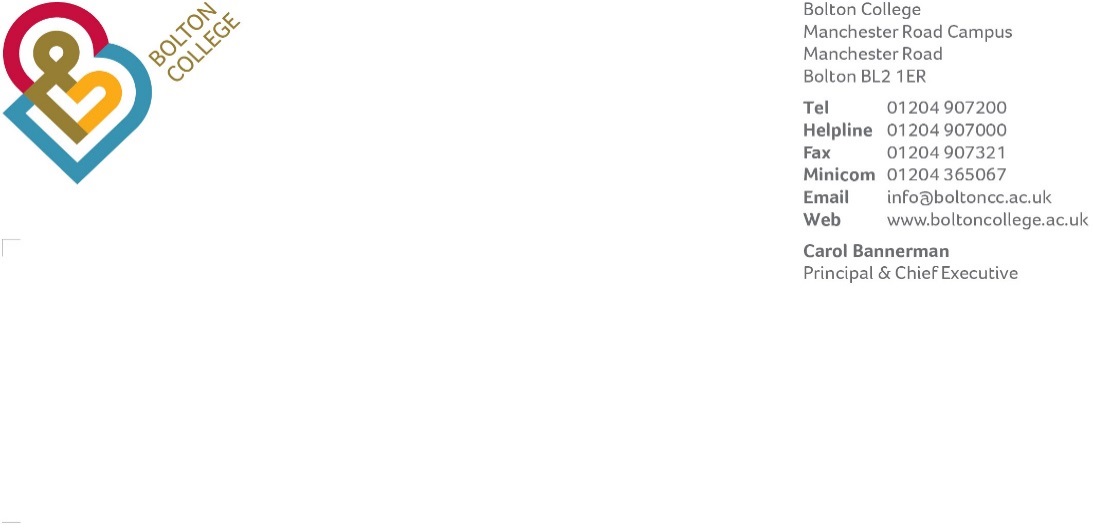 	I 									Name of Nominated Student …………………………………………………………….Course……………………………………………………………………………………….Email…………………………………………………………………………………………Date………………………………………………………………………………………..I consent to being nominated and, if appointed, to serve as a Student member of the Governing Body.  I confirm I am eligible to be appointed as a Student member and will continue to be a student at the college in the academic year 2020/21.Signature of Nominated Student ………………………………………………………..Name of Student Proposing Nomination (Proposer) …………………………………………..(PLEASE PRINT)Signature of Proposer ……………………………………………………………………………..Date	…………………………Please return this form to the Clerk by 5pm on 16th March 2021 Deborah Bradburn, Clerk to the Board, Bolton College, Deane Road (Room A3.09)Bolton, BL3 5BGE-mail:		deborah.bradburn@boltoncc.ac.ukTelephone:	01204 482020